муниципальное автономное дошкольное образовательное учреждение Городского округа «город Ирбит» Свердловской области «Детский сад №23»педагог Е.И.Фучкина, 1КК     1 июня почти во всех странах отмечается Международный день защиты детей. Это не только один из самых радостных праздников для детворы, но и напоминание взрослым о том, что дети нуждаются в их постоянной заботе и защите и что взрослые несут ответственность за них. 1 июня мы отметили первый день лета и День защиты детей.      Весь день для детей играла музыка, они пели, танцевали, слушали стихи о лете, рисовали цветными мелками на асфальте.     Дети проявили творчество и фантазию, все рисунки получились яркими и интересными. Желаю всем детям весёлого, яркого, жаркого лета. Надеюсь, что вас ждут незабываемые летние приключения.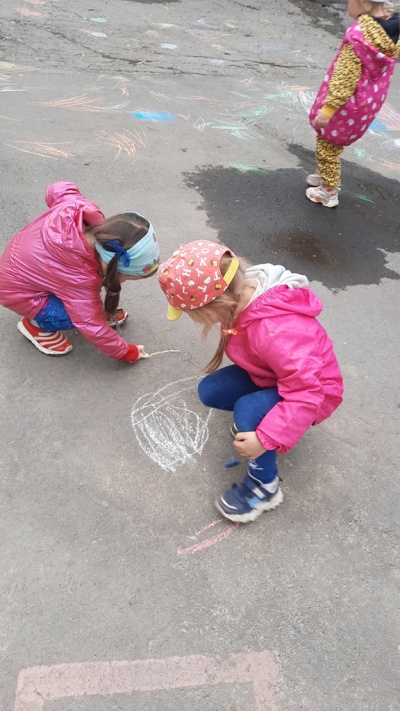 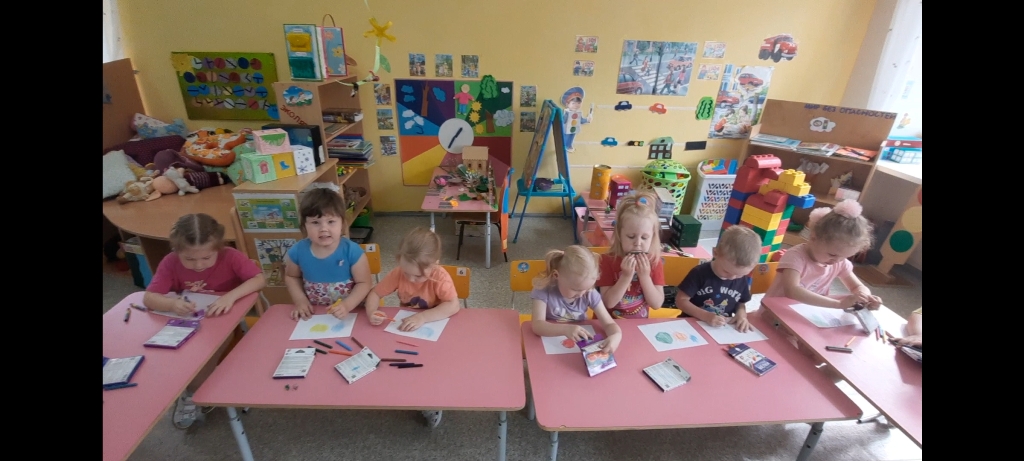 